Keep Growing: Resources for Year 6 Transitioning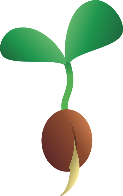  to Secondary SchoolTen Ways to Love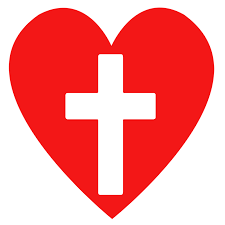 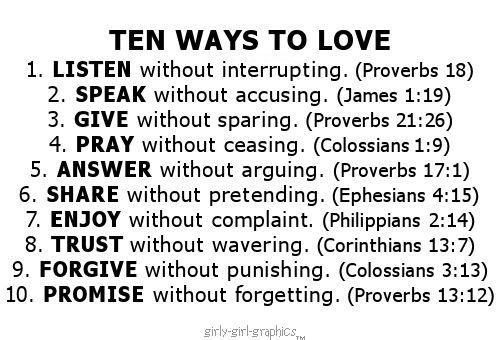 Purpose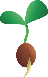 PeopleXPrayerPlacePlanProgress